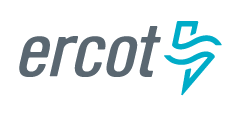 Concept Paper on Data Product Change ManagementSubmitted to the Market Data Working Group on Month DD, YYYY.Document RevisionsTable of Contents1	Executive Summary	42	Introduction	43	Problem Statements	44	Case Studies	54.1	Wind Report	54.2	Browser Upgrade to IE11	64.3	Public Dashboard Changes	65	Current Change Process	75.1	Initiation of Change	85.2	Release Coordination	85.3	Release Communication	105.4	Publishing End Points	116	Constraints to Current Process	126.1	Release Coordination	126.2	Release Communication	136.3	Publishing End Points	137	Gaps in Current Process	137.1	Release Coordination	137.2	Release Communication	137.3	Publishing End Points	148	How Others Approach	148.1	Peer Institutions	148.2	Other Industries	159	Solutions	16Executive SummaryThe objective of this White Paper is to describe a proposal for the development of a database establishing transparency for all internal ERCOT initiated projects, as well as Market driven projects initiated through the Market Stakeholder process.IntroductionOn March 31, 2016 concerns were expressed at the Technical Advisory Committee (TAC) by Market Participants regarding negative impacts experienced upon release of ERCOT driven initiatives due to the lack of timely notification.  TAC recommended a data workshop be conducted as an appropriate forum to address Market Participant visibility into upcoming ERCOT initiated internal system or report changes.The Market Data Workshop, hosted by ERCOT on May 20, 2016, identified the process in which Market changes are currently performed establishing the framework for dialogue regarding data changes, delivery methods and desires for a future communication state.  The Market Data Working Group (MDWG) agreed to be the venue for gathering these discoveries.Problem Statements were developed and agreed upon at MDWG whereby Market Participants would participate in a sub-working group to begin a deep dive exploring potential solutions to increase change transparency.Problem StatementsThe following problem statements reflect impacts to consumers of ERCOT data products. Not all problem statements are present in all cases and don’t necessarily impact all stakeholders equally. The problem statements do not capture any constraints that may impact potential solutions to the problem statements. A 30-day notice of data product changes does not provide a sufficient window within which to assess and address Market Participant downstream technical impacts.
Design, development, and testing efforts for Market Participants are hindered by a lack of accurate data definitions and sample data.
There is no single location/repository for documentation of the drivers behind changes and affected reports and data elements.There is no single historical record of changes made to reports and data elements.The lack of a central repository for releases with details and links to change management discussions and approvals accessible to Market Participants makes it difficult to track status of changes.Impacts to Market Participant downstream system owners are not included in the Impact Analysis for proposed changes. Since changes with Market Participant downstream impacts often result in downtime and/or outages, maintenance/release windows for changes are too broad.  Case Studies Wind Report
At the March 29 2016 Market Data Working Group (MDWG) meeting, ERCOT announced an upcoming 30 day notice for changes to two reports. The notice included changes to the Wind Power Production - Hourly Averaged Actual and Forecasted Values (report ID: 13028, EMIL ID: NP4-732-CD) and the Solar Power Production - Hourly Averaged Actual and Forecasted Values (report ID: 13483, EMIL ID: NP4-737-CD). Until the announcement, there had been no discussion in MDWG of the changes, the justifications, or benefits it could provide market participants or ERCOT. There was no discussion with Market Participants about potential impacts to their systems.Trying to find details on the release proved difficult. There was not a central location to find information about the upcoming release or changes to the schema. To get the necessary information required reaching out to client services.The modification to both reports dealt with the time series data. The time series originally had a timestamp format (see figure x-x). Figure x-x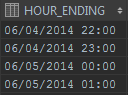 The new format was in the “hour ending” format (see figure x-x).  Figure x-x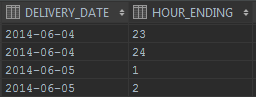 The 30 day window did not provide sufficient time for impact analysis and development of a solution. The changes were more than superficial and modified how time is calculated and required patches to DME’s internal data warehouse and downstream applications. This resulted in 70-80 man hours to develop and deploy solutions costing DME thousands of dollars. Additionally, the release window was over several days and required close monitoring and had to wait for errors to surface in order to know when ERCOT deployed the changes.  Browser Upgrade to IE11
At the September 2014 Technical Data Transport Working Group (TDTWG) ERCOT noted an upcoming change to occur at the end of 2014, upgrading ERCOT’s current IE8 supported browser to IE11.  For many in the room, this announcement came as a surprise.  In the November 2014 TDTWG meeting numerous questions arose and concerns from Market Participants regarding the tight timeline for notice, implementation and lack of information.  ERCOT noted that supported Internet Explorer versions and browsers would not be known until after March 2015.  Market Participants requested more information be provided which could not be obtained until the following TDTMS meeting.  Being made aware of this upcoming project earlier would have allowed all impacted MPs ample time for adequate preparations to systems and related dependencies.  Fortunately, due to browser compatibility issues, ERCOT’s release of IE11 did not occur until September of 2015.
 Public Dashboard ChangesDraft language in progress.Current Change ProcessInitiation of ChangeThe introduction of change to MIS Data Products comes from new project requests which can originate from three primary sources:Regulatory Entities (Texas Legislature, PUCT, NERC, FERC, TRE, etc.)Market ParticipantsERCOT StaffThe following diagram is a high level overview of the flow of new project request into the project management process.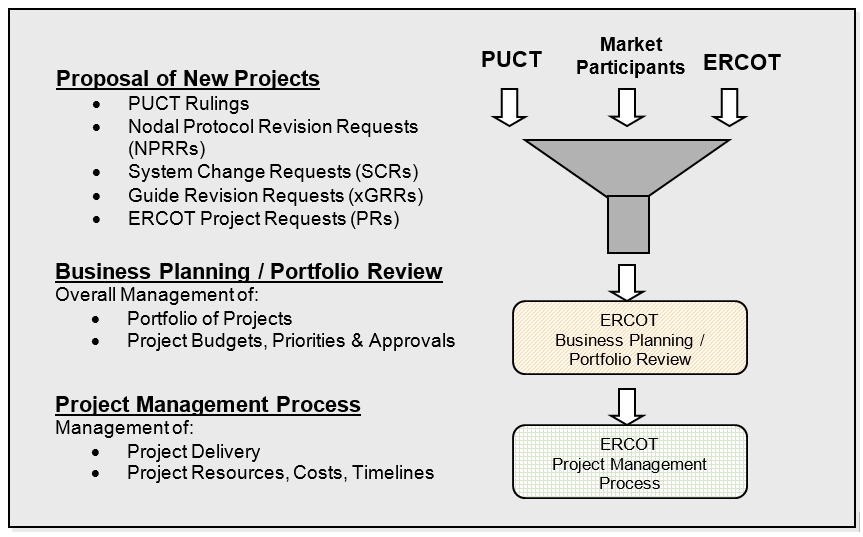 Release CoordinationRelease scheduled based on:
Resource availabilityPriorityImpacts to other scheduled changesCAB Process
Release Types:
On-Cycle – Follows standard process and scheduleOff-Cycle – Follows standard process and non-standard scheduleException – Follows highly accelerated process due to non-critical production issue Emergency – Emergency, paperwork later release due to critical issueRelease WindowsRelease window can span a few hours to a few daysRelease CommunicationCommercial Operations Market GuideCommunication about changes to Data Products follows the process outlined in Section 5: Market Notice Communication Process of the Commercial Operations Market Guide. Section 5.1.3.2 defines the parameters around planned releases.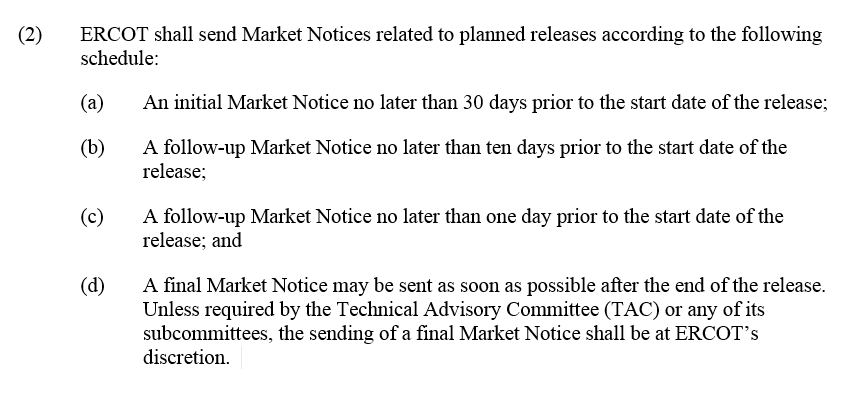 Figure 1 - Section 5.1.3.2 of the Commercial Operations Market Guide
Market Notice ListsMarket Notices are sent as emails to a number of different lists depending on the topic. Changes to extracts and reports will be sent to Notice_Extracts_Retail and Notice_Extracts_Wholesale. If the changes are part of a release, ommunicated Notice_Release_Retail and Notice_Release_Wholesale and  identified as Market Facing hange.Publishing End PointsInformation related to Report and Extract Data Changes is published to the following channels and locations. All content currently published is classified as Public.ERCOT.comCommittees - http://www.ercot.com/committeesMeeting Calendar - http://www.ercot.com/calendarMarket RulesNPRRs - http://www.ercot.com/mktrules/issues/nprrNOGRRs - http://www.ercot.com/mktrules/issues/nogrrSystem Change Requests - http://www.ercot.com/mktrules/issues/scr.htmlCOPMGRRs - http://www.ercot.com/mktrules/issues/copmgrrLPGRRs - http://www.ercot.com/mktrules/issues/lpgrrPGRRs - http://www.ercot.com/mktrules/issues/pgrrRRGRRs - http://www.ercot.com/mktrules/issues/rrgrrRMGRRs - http://www.ercot.com/mktrules/issues/rmgrrSMOGRRs - http://www.ercot.com/mktrules/issues/smogrrTexas SET Change Controls - http://www.ercot.com/mktrules/issues/txsetccProject Information - http://www.ercot.com/services/projectsRelease TargetsERCOT Portfolio GanttProject Priority ProcessBoard Stoplight Reports - http://www.ercot.com/committee/boardMarket Notices Archives - http://www.ercot.com/services/comm/mkt_notices/archivesLists.ercot.comConstraints to Current ProcessRelease Coordination Schedule can change based on:
Schedule slippageCritical production issuesChange in priority, project cancelled (?)Failed deployment (uncommon)Code deployed but backed out due to missed defects (uncommon)Release Window:Why can’t release be specific time instead of over a few days?Release Communication
Publishing End Points
Gaps in Current ProcessRelease Coordination Broad release window for something to breakLack of flag makes it difficult to identify changes in  Market  flag, who reviewsAn adequate test environment isn’t currently available. MOTE.Release CommunicationDocumentation gaps:Data DefinitionsSample DataVersion HistoryPublishing End Points
ERCOT.com:Content is spread out and not organized around this use caseLists.ercot.com:Not everyone is subscribed to all listsInformation overloadCan’t search across listsHow Others ApproachPeer InstitutionsPJMIf there’s a revision to a primary product, like LMP’s, the notification will appear on that page of the website. These notifications are archived, so that consumers coming in after the fact can see a history of reposts, to ensure they’re using the correct data.Other avenues include email notifications through their subcommittee system.
ISO-NEMarket notices are sent out for any changes to our Web Services, we give 30-day notices to participants for any changes to the Web Services so they can make any updates as needed.
We use a page on our site to communicate in a more “human” way about our Web Services than that API documentation page. This page (and the XLS on the page) gives more details about the reports we offer, available parameters, how far back data is available for, etc.: https://www.iso-ne.com/participate/support/web-services-data
Version history is not provided. There is a secure portal for one-off requests and there are separate sites that have data specifically for generators (Local Control Centers) but I’m not aware of exactly what’s included on those.CAISOCAISO has a Secure Portal, like our MIS, that holds all its data: oasis.caiso.com. In the Atlas Reference > Oasis Publications and Revisions section they have an interface that allows you to query publications and notifications.  Utilizing the Version drop-down, you can choose either “New” or “Revised”. The former signifies when the report is initially dropped to the system; the latter if/when it’s revised/corrected. You also have the option to download the query results in XML and CSV.
MISOMISO utilizes subscription-based notifications to alert MP’s about report revisions.
NYISONYISO has a Reports & Information section where corrected reports/prices are listed and downloadable. Other IndustriesThe following are excellent examples of developer portals. While not strictly data change management, they do emphasize change visibility and interaction.GitHub DeveloperExtensive documentation that is easy to navigate and search.A stay in the know section with posts of the most recent changes to their API. A versions page with a change log with the differences in the API from version to version.Callouts of breaking changes.Code examples of request and responses of every endpoint.New Zealand Electric Authority DeveloperDetailed information about each API service.Each API service has the GET, POST and DELETE operations broken out.Code examples of responses and requests in a variety of languages. Ability to try out API services in the browser.Swagger API documentation.StripeClean easy to navigate interface.Uses google groups for API updates, mailing lists, discussion.Provides a change log and history of API services.Code examples in a variety of languages.SolutionsProcess Socialize definition of Market Facing within ERCOTProvide data definitions for all products, including CDRAll proposed changes route through MDWG? Create another forum?Release window timing could use narrower window. Automated release pipeline.ERCOT IT/Market Liaison whose role will be to facilitate communication of release implementation information that is market facing as changes move through the pipeline.User Group for MP technical folks and ERCOT to share pertinent information regarding market-facing system changes and implementations. (Note:  not sure how much information ERCOT and/or MPs can share regarding system changes and implementations. i.e. confidentiality, restrictions, competitive edge among MPs, etc.)Send a release completion Market Notice or a series of them as key implementations have been completed during a release outage window (currently ERCOT sends completion Market Notices only for Retail releases).Change Management Tracking SystemAdd categorization to Release Management system so that data product changes can be flagged
Dev PortalCreate centralized, categorized location for upcoming changes.Web app version of EMILSubscribe to alert changes.ERCOT.comContent types on ERCOT.com that allow for more flexible relationships of content. Relationship between Market Notices, Revision Requests, EMIL, Calendar (?), PPL.DateVersionDescriptionAuthor(s)MM/DD/YYYY1.0Kaci Jacobs(TXU), Daniel Spence (DME), Aubrey Hale (ERCOT)ListDescriptionNOTICE_CONTRACTSMarket Notices for Requests for Proposal and Requests for Information that are issued by ERCOT and contracted services such as Reliability Must Run and Black Start.NOTICE_CREDITMarket Notices concerning management of credit in the ERCOT market.NOTICE_CRRMarket Notices concerning Congestion Revenue Rights.NOTICE_EXTRACTS_RETAILMarket Notices relating to Data Extracts and reports supporting Retail data transactions, including procedures, postings or changes.NOTICE_EXTRACTS_WHOLESALEMarket Notices relating Data Extracts and reports supporting Wholesale data transactions, including procedures, postings or changes.NOTICE_GENERALMarket Notices of general nature intended for distribution to the ERCOT Market, but not applicable to any other specific mailing list.NOTICE_GRIDCONDITIONMarket Notices of Grid Emergency events in progress 

***Locked List This list requires approval from the entity authorized representative to enter ***NOTICE_LEGAL_NOTIFICATIONSMarket Notices to the ERCOT Market of a legal nature.NOTICE_OPERATIONSMarket Notices Concerning Power Operations and related Technical Issues at ERCOT.NOTICE_OUTAGES_RETAILMarket Notices concerning system outages, business process failures, service degradations and related issues that affect retail market functions.NOTICE_OUTAGES_WHOLESALEMarket Notices concerning system outages, business process failures, service degradations and related issues that affect wholesale market functions.NOTICE_PRR_SCRMarket Notices of System Change that include the implementation of Protocol Revision Requests or System Change RequestsNOTICE_RELEASE_RETAILMarket Notices concerning system outages or upgrade releases and testing that affect retail market functions.NOTICE_RELEASE_WHOLESALEMarket Notices concerning system outages or upgrade releases and testing that affect wholesale market functions.NOTICE_RETAIL_PROCESSINGMarket Notices concerning the processing of retail transactions.NOTICE_SETTLEMENTSMarket Notices concerning the Wholesale Settlements issued by ERCOT that are public in nature.NOTICE_TESTING_RETAILMarket Notices concerning Market Participant testing with respect to Retail Test Flights and Retail Systems Testing.NOTICE_TRAININGMarket Notices concerning ERCOT training events.